PRACOVNÍ LIST - LUCEMBURSKÁ MATEMATIKA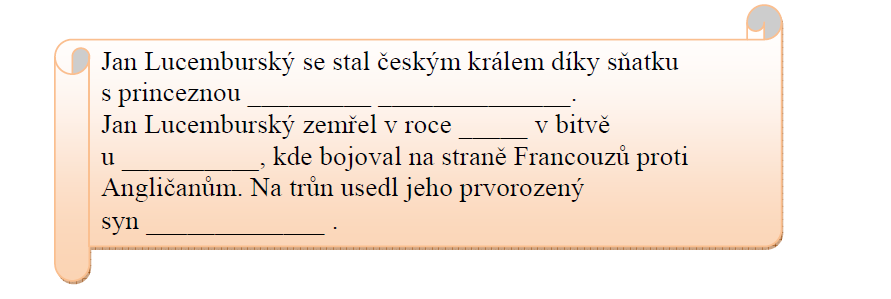 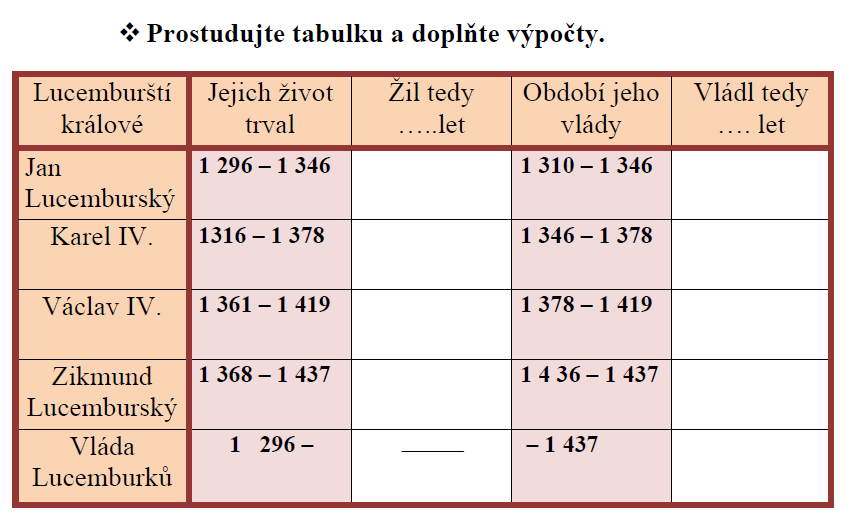 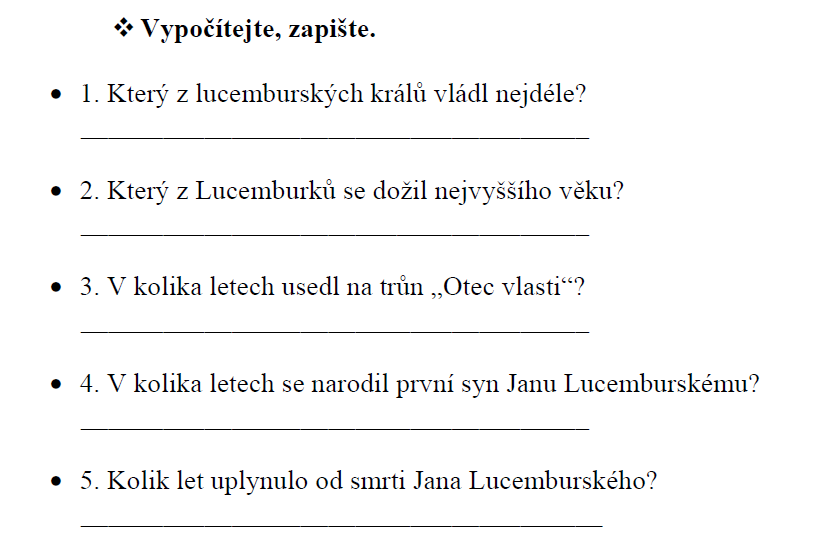 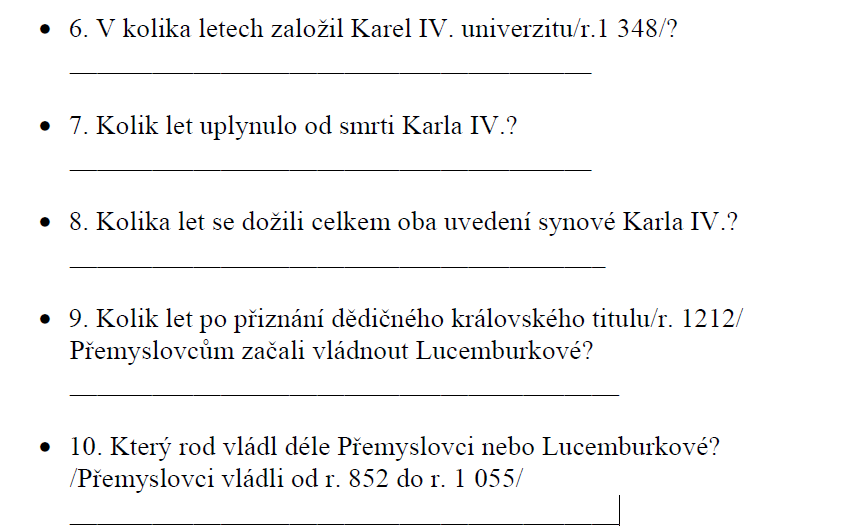 